WYKAZ ROBÓT
Nr procedury: PIR.271.6.2023Załącznik nr 8 do SWZPOLSKIZałączam dowody* dotyczące najważniejszych robót budowlanych - określające czy roboty te zostały wykonane w sposób należyty oraz wskazujących, czy zostały wykonane zgodnie z zasadami sztuki budowlanej i prawidłowo ukończone.* dowodami są;poświadczenie ;inne dokumenty, w przypadku - jeżeli z uzasadnionych przyczyn o obiektywnymcharakterze wykonawca nie jest w stanie uzyskać poświadczenia, o którym mowa wyżej;Wykonawca może polegać na wiedzy i doświadczeniu, potencjale technicznym, osobach zdolnych do wykonania zamówienia lub zdolnościach finansowych lub ekonomicznych innych podmiotów, niezależnie od charakteru prawnego łączących go z nimi stosunków. Wykonawca w takiej sytuacji zobowiązany jest wykazać Zamawiającemu, iż będzie dysponował zasobami niezbędnymi do realizacji zamówienia, w szczególności przedstawiając w tym celu pisemne zobowiązanie tych podmiotów do oddania mu do dyspozycji niezbędnych zasobów na okres korzystania z nich przy wykonaniu zamówienia. Podmiot, który zobowiązał się do udostępnienia zasobów odpowiada solidarnie z wykonawcą za szkodę zamawiającego powstałą wskutek nieudostępnienia tych zasobów, chyba że za nieudostępnienie zasobów nie ponosi winy.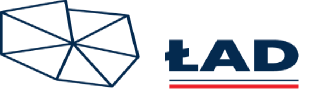 podpis/-y upełnomocnionego/-ych przedstawicielami wykonawcyNa potrzeby postępowania o udzielenie zamówienia publicznego pn” Wymiana systemu grzewczego w budynku OSP Gołębiówka z olejowego na zintegrowany system odnawialnych źródeł energii”. Rodzaj robot zgodnie z minimalnym wymogiem, określonym w Rozdziale IV SWZDatawykonaniaPodmiot, na rzecz którego roboty zostały wykonaneMiejscewykonaniaWartość brutto12345